		REPUBLIKA HRVATSKA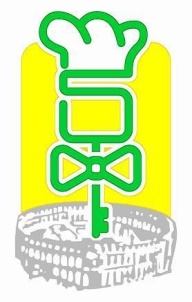 		ISTARSKA ŽUPANIJA		ŠKOLA ZA TURIZAM, UGOSTITELJSTVO		I TRGOVINU		P U L APRIJAVNICAZA OBRANU ZAVRŠNOG RADAJa, ___________________________________,  učenik/ca _______ razreda, (ime i prezime) zanimanje_____________________________ prijavljujem obranu završnog rada u ljetnom  roku šk. godine 2020./2021. Ispit polažem  prvi  put.Tema završnog rada:	____________________________________________Predmet:	_____________________________________Mentor:	_________________________Potpis učenika____________________U Puli, 18. 3. 2021.-------------------------------------------------------------------------------------------------Primljeno:                                                Klasa: Urbroj: